网络公开信息表用人单位名称陕西北元化工集团股份有限公司热电分公司陕西北元化工集团股份有限公司热电分公司陕西北元化工集团股份有限公司热电分公司建设单位地址陕西省神木县锦界工业园区用人单位联系人纪楠技术服务项目组人员名单马志鲜、李鹏、崔晓晓、刘新宇、刘洋、李朋勃、刘艳、王金鑫、聂磊、张丽雪、谭林子、郝伯昭、王刚、陈艳红马志鲜、李鹏、崔晓晓、刘新宇、刘洋、李朋勃、刘艳、王金鑫、聂磊、张丽雪、谭林子、郝伯昭、王刚、陈艳红马志鲜、李鹏、崔晓晓、刘新宇、刘洋、李朋勃、刘艳、王金鑫、聂磊、张丽雪、谭林子、郝伯昭、王刚、陈艳红现场调查人员马志鲜、刘新宇现场调查时间2023.6.10现场检测人员马志鲜、李鹏、崔晓晓、刘新宇、刘洋、李朋勃现场检测时间2023年6月12~14日用人单位陪同人张铁城张铁城张铁城证明现场调查、现场采样、现场检测的图像影像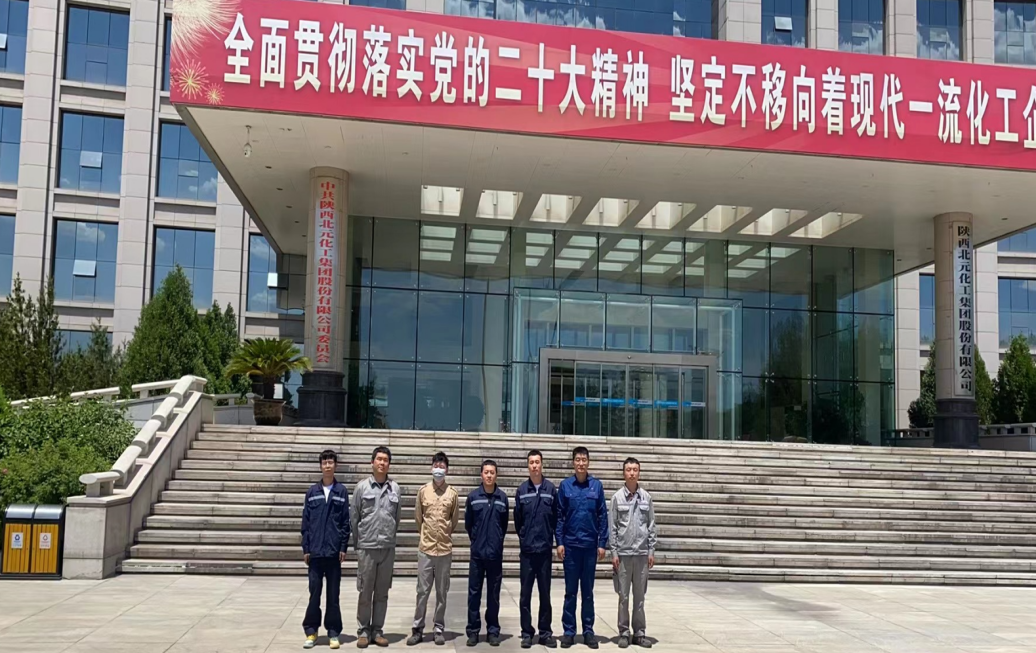 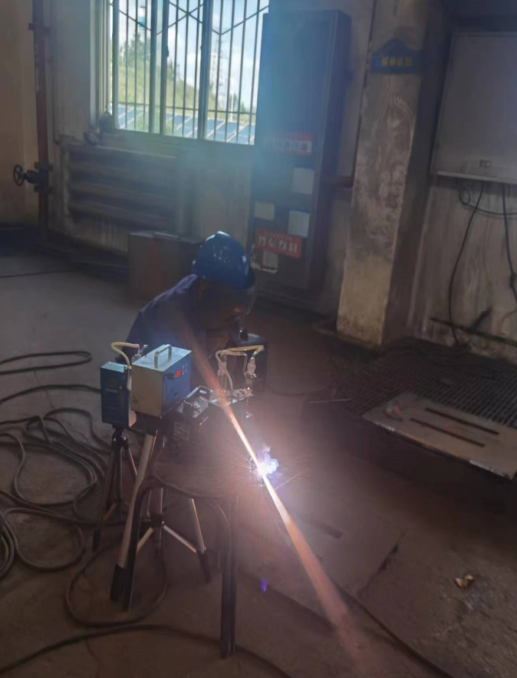 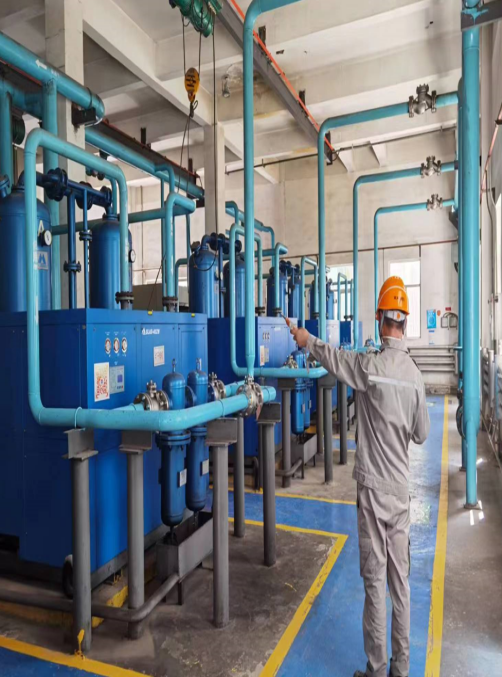 